JUNE LAY MINISTRY-VOLUNTEER SCHEDULETRINITY LUTHERANSUNDAY SCHEDULE:     9:00 am Worship		 10:00 am Sunday School	COMMUNION  SCHEDULE:June 7 & 14      COMMUNION SERVERS:    6/7-Jerry Teig		          6/14-Margaret DurkeeLAY READERS:	
6/7-Barb Shoen6/14-Jerry Teig6/21-Jan Ringeisen6/28-Lisa KrumwiedeJUNE  USHERS:  *Dean GulbransonDoug Mammenga, Tanner Mammenga and Jerome WilleOBJECT LESSON: June 21—Laurie Wille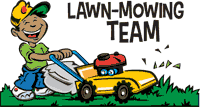 JUNE  1-6-Dave Baarson7-13-Gary & Dustin14-20-Wayne M.21-27-Tom D & Dave K28-30-Dallas & Tom K.